BIOLÓGIA I.ANaštudujte si a spracujte si do zošitov poznámky z nasledovných tém:Trofické (potravové) reťazceChránené územia (Slovensko)Prírodné a kultúrne hodnoty v krajine (Slovensko)Poznámky urobené do zošitov z biológie odfoťte, obrázky vložte do programu WORD.Dokument mi pošlite na emial: orjesek@gmail.com do 15.6.2020

Do predmetu napíšte: PRIEZVISKO_IA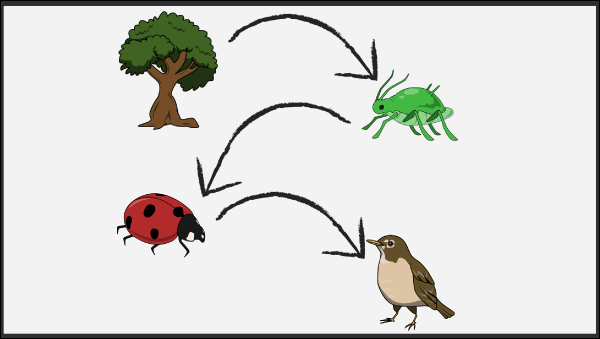 https://referaty.aktuality.sk/ekologia-a-potravove-retazce/referat-30275?i9=82a047cf8752http://uzemia.enviroportal.sk/about